Администрация Табунского района Алтайского краяПостановлениЕ, постановляю:Приложение 1к постановлению администрации Табунского района Алтайского края от  № Схема размещения мест (площадок) накопления твердых коммунальных отходов в с.Табуны Табунского района Алтайского края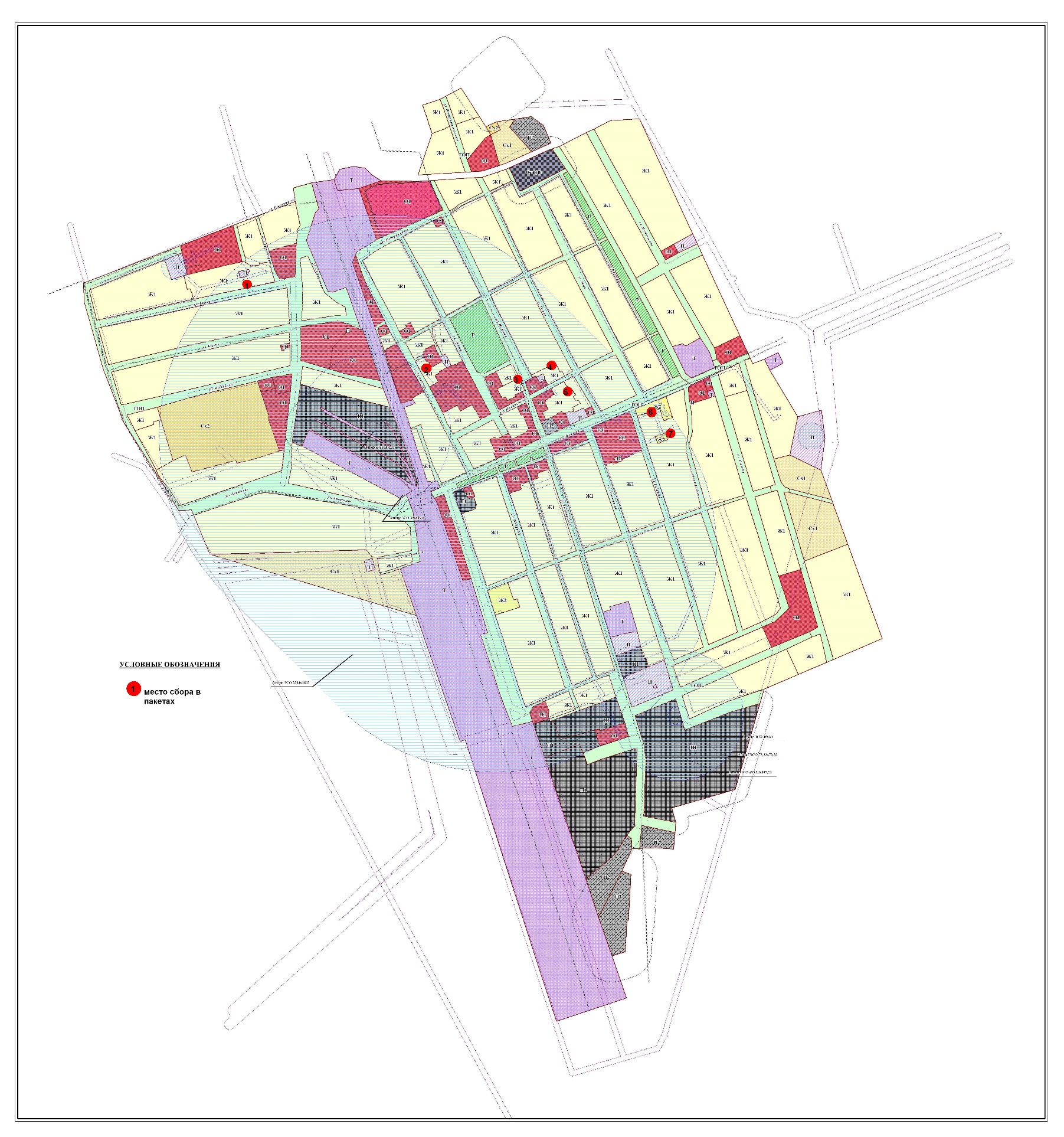 Приложение 2к постановлению администрации Табунского района Алтайского края от  № №с. Табуны